Согласован                                                            Утвержден                                        Председатель ПЦК Профессий                          Заместитель директора по УМР                                                                 технического профиля                  ______________Н.В. Абрамова                          _______________С.В. Боровик« 6 »             марта             2016 г.                      «        »       марта             2016 г.План проведения месячника ПЦК «Профессий технического профиля»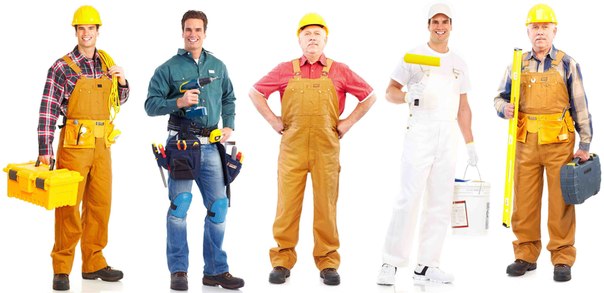 № п/пМероприятияМесто и время проведенияОтветственные 1Открытие  месячника ПЦК профессий технического профиля:Видеоролик о профессиях.Выставка стенгазет.Мини-викторина о профессиях.Веселая фотосессия.27.03.17 г.Холл  техникума корпус 1             в 8.10 ч.Н.В. АбрамоваВ.Н. БелокрыловаЕ.С. МаксютенкоЗ.Д. МанаенковаЛ.Я. Медведева2Фотовыставка по теме «В труде велик человек»30.03.17 г.Холл  техникума корпус 1            Н.В. АбрамоваВ.Н. БелокрыловаЕ.С. МаксютенкоЗ.Д. МанаенковаЛ.Я. Медведева3Интеллектуальная игра брейн-ринг «Моя профессия – мое будущее»31.03.17 г.  кабинет 31  корпус 1 14.00 ч.           З.Д. Манаенкова4Викторина на тему «Знатоки в профессии»04.04.17 г.Флотская 23 АУчебная мастерская № 114.00 ч.Л.Я. Медведева5Конкурс профессионального мастерства в группе МС-25-Н7.04.17 г.Флотская 23 АУчебная мастерская № 19.00 ч. – 12.00 ч.Л.Я. Медведева6Защита творческих проектов по теме «Экология в профессии»11.04.17 г.кабинет 20    корпус 113.10 ч. Н.В. АбрамоваВ.Н. БелокрыловаЕ.С. МаксютенкоЗ.Д. МанаенковаЛ.Я. Медведева7Урок-конкурс профессионального мастерства в гр. МП-12-Н12.04.17 г.Учебные мастерские № 19.00 ч.-11.00 ч.Е.С. Максютенко8Выставка технического творчества по теме «Очумелые ручки»12.04.17 г.кабинет 18    корпус 1  8.30ч. – 16. 00ч.          Н.В. АбрамоваВ.Н. БелокрыловаЕ.С. МаксютенкоЗ.Д. МанаенковаЛ.Я. Медведева9Викторина на тему «Знаешь ли ты правила дорожного движения»17.04.17 г.кабинет 18    корпус 113.10 ч.Е.А. Кобызов10Открытый урок на тему «Цвет и фактура окрашенной поверхности» в группе МС-15-Н18.04.17 г.Флотская 23 А общежитие 1Учебные мастерские № 2Н.В. Абрамова11Закрытие. Концерт «Славим профессии»19.04.17 г.Актовый зал корпус № 214.00 ч.Н.В. АбрамоваВ.Н. БелокрыловаЕ.С. МаксютенкоЗ.Д. МанаенковаЛ.Я. Медведева Е.А. Кобызов